Sestavená k rozvahovému dni 31. prosinci 2016Okamžik sestavení (datum, čas): 02.02.2017, 13h47m54s* Konec sestavy *ROZVAHA - BILANCEROZVAHA - BILANCE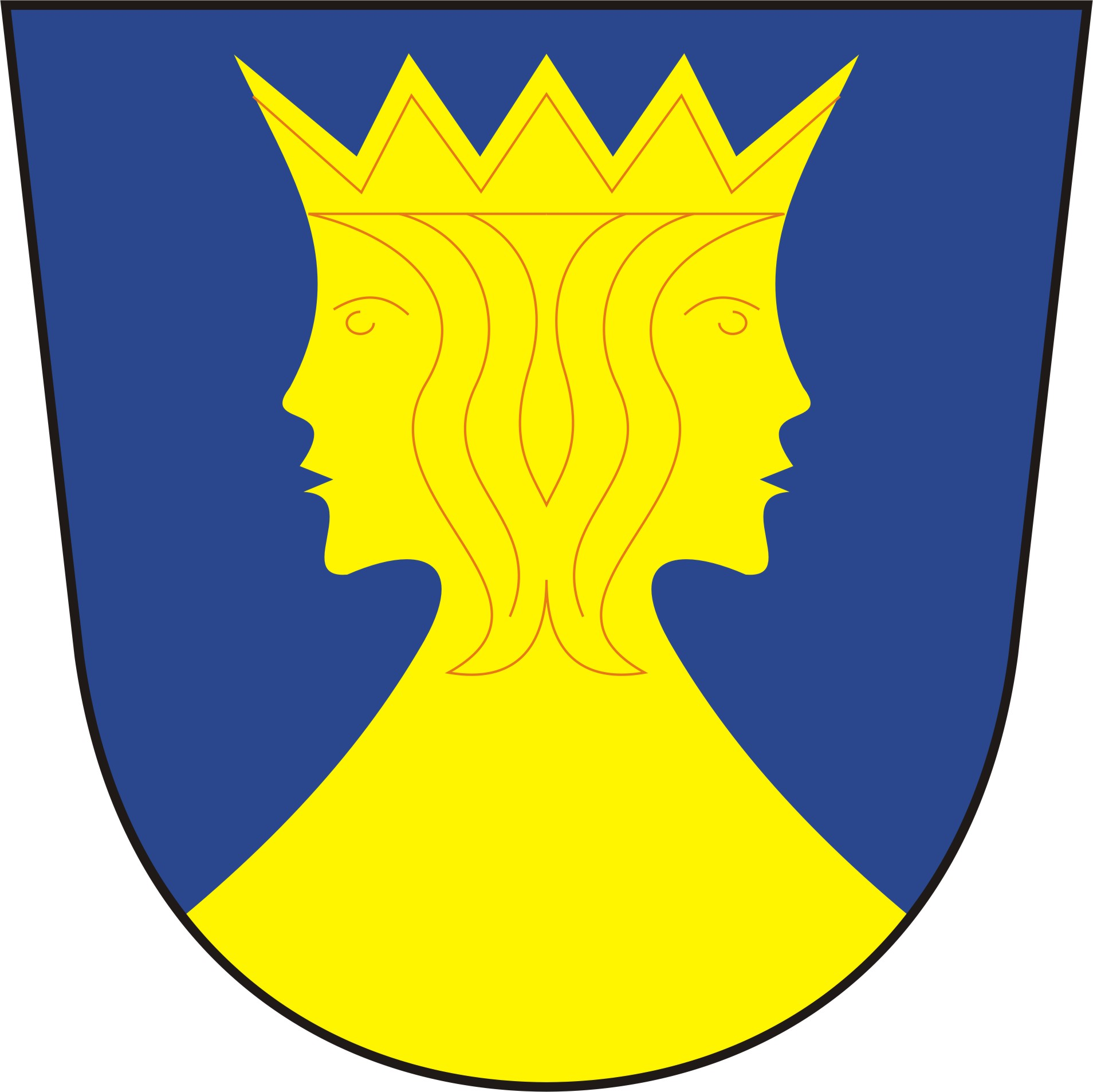 územní samosprávné celky, svazky obcí, regionální rady regionu soudržnostiúzemní samosprávné celky, svazky obcí, regionální rady regionu soudržnosti(v Kč, s přesností na dvě desetinná místa)(v Kč, s přesností na dvě desetinná místa)Období:12 / 2016IČO:00254070Název:Obec Milhostov Sídlo účetní jednotkySídlo účetní jednotkySídlo účetní jednotkyMísto podnikáníMísto podnikáníMísto podnikáníulice, č.p.Milhostov 68ulice, č.p.obecMilhostovobecPSČ, pošta350 02 ChebPSČ, poštaÚdaje o organizaciÚdaje o organizaciÚdaje o organizaciPředmět podnikáníPředmět podnikáníPředmět podnikáníidentifikační číslo00254070hlavní činnostúzemně samosprávný celekprávní formarozpočtová organizacevedlejší činnostzřizovatelCZ-NACEKontaktní údajeKontaktní údajeKontaktní údajeRazítko účetní jednotkyRazítko účetní jednotkytelefon354 597 194354 597 194fax354 597 194354 597 194e-mailinfo@milhostov.czinfo@milhostov.czWWW stránkywww.milhostov.czwww.milhostov.czOsoba odpovědná za účetnictvíOsoba odpovědná za účetnictvíOsoba odpovědná za účetnictvíStatutární zástupceStatutární zástupceStatutární zástupceJitka SmrčkováJitka Smrčkovástarosta obce - Pavel Červenickystarosta obce - Pavel ČervenickyPodpisový záznam osoby odpovědné za správnost údajůPodpisový záznam statutárního orgánuObdobíObdobíObdobíObdobíČísloSyntetickýBěžnéMinulépoložkyNázev položkyúčetBruttoKorekceNettoAKTIVA CELKEM30 032 087,71 9 325 264,09 20 706 823,62 20 996 333,83 A.A.Stálá aktiva27 145 372,15 8 752 502,62 18 392 869,53 18 809 294,02 I.I.Dlouhodobý nehmotný majetek445 160,00 153 797,00 291 363,00 303 568,00 1.1.1.Nehmotné výsledky výzkumu a vývoje0122.2.2.Software0133.3.3.Ocenitelná práva0144.4.4.Povolenky na emise a preferenční limity0155.5.5.Drobný dlouhodobý nehmotný majetek0187 260,00 7 260,00 6.6.6.Ostatní dlouhodobý nehmotný majetek019154 250,00 146 537,00 7 713,00 19 918,00 7.7.7.Nedokončený dlouhodobý nehmotný majetek041283 650,00 283 650,00 283 650,00 8.8.8.Poskytnuté zálohy na dlouhodobý nehmotný majetek0519.9.9.Dlouhodobý nehmotný majetek určení k prodeji035II.II.Dlouhodobý hmotný majetek26 082 212,15 8 598 705,62 17 483 506,53 17 887 726,02 1.1.1.Pozemky0311 067 324,43 1 067 324,43 1 036 872,92 2.2.2.Kulturní předměty0323.3.3.Stavby02121 724 818,11 6 830 446,01 14 894 372,10 15 241 630,10 4.4.4.Samostatné hmotné movité věci a soubory hmotných movitých věcí0221 343 424,00 694 724,00 648 700,00 736 113,00 5.5.5.Pěstitelské celky trvalých porostů0256.6.6.Drobný dlouhodobý hmotný majetek0281 073 535,61 1 073 535,61 7.7.7.Ostatní dlouhodobý hmotný majetek0298.8.8.Nedokončený dlouhodobý hmotný majetek042873 110,00 873 110,00 873 110,00 9.9.9.Poskytnuté zálohy na dlouhodobý hmotný majetek05210.10.10.Dlouhodobý hmotný majetek určený k prodeji036III.III.Dlouhodobý finanční majetek618 000,00 618 000,00 618 000,00 1.1.1.Majetkové účasti v osobách s rozhodujícím vlivem0612.2.2.Majetkové účasti v osobách s podstatným vlivem0623.3.3.Dluhové cenné papíry držené do splatnosti063618 000,00 618 000,00 618 000,00 4.4.4.Dlouhodobé půjčky0675.5.5.Termínované vklady dlouhodobé0686.6.6.Ostatní dlouhodobý finanční majetek0697.7.7.Pořizovaný dlouhodobý finanční majetek0438.8.8.Poskytnuté zálohy na dlouhodobý finanční majetek053IV.IV.Dlouhodobé pohledávky1.1.1.Poskytnuté návratné finanční výpomoci dlouhodobé4622.2.2.Dlouhodobé pohledávky z postoupených úvěrů4643.3.3.Dlouhodobé poskytnuté zálohy4654.4.4.Dlouhodobé pohledávky z ručení4665.5.5.Ostatní dlouhodobé pohledávky4696.6.6.Dlouhodobé poskytnuté zálohy na transfery471B.B.Oběžná aktiva2 886 715,56 572 761,47 2 313 954,09 2 187 039,81 I.I.Zásoby1 740,00 1 740,00 1 740,00 1.1.1.Pořízení materiálu1112.2.2.Materiál na skladě1121 740,00 1 740,00 1 740,00 3.3.3.Materiál na cestě1194.4.4.Nedokončená výroba1215.5.5.Polotovary vlastní výroby1226.6.6.Výrobky1237.7.7.Pořízení zboží1318.8.8.Zboží na skladě1329.9.9.Zboží na cestě13810.10.10.Ostatní zásoby139II.II.Krátkodobé pohledávky1 214 414,67 572 761,47 641 653,20 569 315,46 1.1.1.Odběratelé311547 864,67 424 182,87 123 681,80 46 204,02 2.2.2.Směnky k inkasu3123.3.3.Pohledávky za eskontované cenné papíry3134.4.4.Krátkodobé poskytnuté zálohy314460 360,00 460 360,00 441 810,00 5.5.5.Jiné pohledávky z hlavní činnosti315188 190,00 148 578,60 39 611,40 71 301,44 6.6.6.Poskytnuté návratné finanční výpomoci krátkodobé3167.7.7.Krátkodobé pohledávky z postoupených úvěrů3178.8.8.Pohledávky z přerozdělených daní3199.9.9.Pohledávky za zaměstnanci33518 000,00 18 000,00 10 000,00 10.10.10.Sociální zabezpečení33611.11.11.Zdravotní pojištění33712.12.12.Důchodové spoření33813.13.13.Daň z příjmů34114.14.14.Ostatní daně, poplatky a jiná obdobná peněžitá plnění34215.15.15.Daň z přidané hodnoty34316.16.16.Pohledávky za osobami mimo vybrané vládní instituce34417.17.17.Pohledávky za vybranými ústředními vládními institucemi34618.18.18.Pohledávky za vybranými místními vládními institucemi34823.23.23.Krátkodobé pohledávky z ručení36124.24.24.Pevné termínové operace a opce36325.25.25.Pohledávky z neukončených finančních operací36926.26.26.Pohledávky z finančního zajištění36527.27.27.Pohledávky z vydaných dluhopisů36728.28.28.Krátkodobé poskytnuté zálohy na transfery37329.29.29.Krátkodobé zprostředkování transferů37530.30.30.Náklady příštích období38131.31.31.Příjmy příštích období38532.32.32.Dohadné účty aktivní38833.33.33.Ostatní krátkodobé pohledávky377III.III.Krátkodobý finanční majetek1 670 560,89 1 670 560,89 1 615 984,35 1.1.1.Majetkové cenné papíry k obchodování2512.2.2.Dluhové cenné papíry k obchodování2533.3.3.Jiné cenné papíry2564.4.4.Termínované vklady krátkodobé2445.5.5.Jiné běžné účty2459.9.9.Běžný účet24111.11.11.Základní běžný účet územních samosprávných celků2311 568 664,42 1 568 664,42 1 450 427,07 12.12.12.Běžné účty fondů územních samosprávných celků23673 680,47 73 680,47 70 236,28 15.15.15.Ceniny2634 780,00 4 780,00 9 797,00 16.16.16.Peníze na cestě26217.17.17.Pokladna26123 436,00 23 436,00 85 524,00 ČísloSyntetickýObdobíObdobípoložkyNázev položkyúčetBěžnéMinuléPASIVA CELKEM20 706 823,62 20 996 333,83 C.C.Vlastní kapitál19 810 271,01 20 209 147,68 I.I.Jmění účetní jednotky a upravující položky17 131 994,18 17 200 622,10 1.1.1.Jmění účetní jednotky40119 831 532,73 19 812 525,41 3.3.3.Transfery na pořízení dlouhodobého majetku4034 259 448,58 4 347 083,82 4.4.4.Kurzové rozdíly4055.5.5.Oceňovací rozdíly při prvotním použití metody4067 000 394,82-7 000 394,82-6.6.6.Jiné oceňovací rozdíly40742 442,69 42 442,69 7.7.7.Opravy předcházejících účetních období4081 035,00-1 035,00-II.II.Fondy účetní jednotky91 680,47 80 236,28 6.6.6.Ostatní fondy41991 680,47 80 236,28 III.III.Výsledek hospodaření2 586 596,36 2 928 289,30 1.1.1.Výsledek hospodaření běžného účetního období341 692,94-616 884,42 2.2.2.Výsledek hospodaření ve schvalovacím řízení4313.3.3.Výsledek hospodaření předcházejících účetních období4322 928 289,30 2 311 404,88 D.D.Cizí zdroje896 552,61 787 186,15 I.I.Rezervy1.1.1.Rezervy441II.II.Dlouhodobé závazky39 957,00 36 315,00 1.1.1.Dlouhodobé úvěry4512.2.2.Přijaté návratné finanční výpomoci dlouhodobé4523.3.3.Dlouhodobé závazky z vydaných dluhopisů4534.4.4.Dlouhodobé přijaté zálohy45539 957,00 31 197,00 5.5.5.Dlouhodobé závazky z ručení4566.6.6.Dlouhodobé směnky k úhradě4577.7.7.Ostatní dlouhodobé závazky4595 118,00 8.8.8.Dlouhodobé přijaté zálohy na transfery472III.III.Krátkodobé závazky856 595,61 750 871,15 1.1.1.Krátkodobé úvěry2812.2.2.Eskontované krátkodobé dluhopisy (směnky)2823.3.3.Krátkodobé závazky z vydaných dluhopisů2834.4.4.Jiné krátkodobé půjčky2895.5.5.Dodavatelé32147 076,61 43 863,65 6.6.6.Směnky k úhradě3227.7.7.Krátkodobé přijaté zálohy32467 072,00 61 615,00 8.8.8.Závazky z dělené správy3259.9.9.Přijaté návratné finanční výpomoci krátkodobé32610.10.10.Zaměstnanci33195 470,00 91 217,00 11.11.11.Jiné závazky vůči zaměstnancům33312.12.12.Sociální zabezpečení33632 715,00 28 194,00 13.13.13.Zdravotní pojištění33716 129,00 14 419,00 14.14.14.Důchodové spoření33815.15.15.Daň z příjmů34116.16.16.Ostatní daně, poplatky a jiná obdobná peněžitá plnění34216 821,00 7 111,00 17.17.17.Daň z přidané hodnoty343115 760,00 58 081,50 18.18.18.Závazky k osobám mimo vybrané vládní instituce34519.19.19.Závazky k vybraným ústředním vládním institucím34720.20.20.Závazky k vybraným místním vládním institucím34927.27.27.Krátkodobé závazky z ručení36228.28.28.Pevné termínové operace a opce36329.29.29.Závazky z neukončených finančních operací36430.30.30.Závazky z finančního zajištění36631.31.31.Závazky z upsaných nesplacených cenných papírů a podílů36832.32.32.Krátkodobé přijaté zálohy na transfery37433.33.33.Krátkodobé zprostředkování transferů37535.35.35.Výdaje příštích období38336.36.36.Výnosy příštích období38437.37.37.Dohadné účty pasivní389460 360,00 441 810,00 38.38.38.Ostatní krátkodobé závazky3785 192,00 4 560,00 